TÖRTÉNELEM LEVELEZŐS VERSENY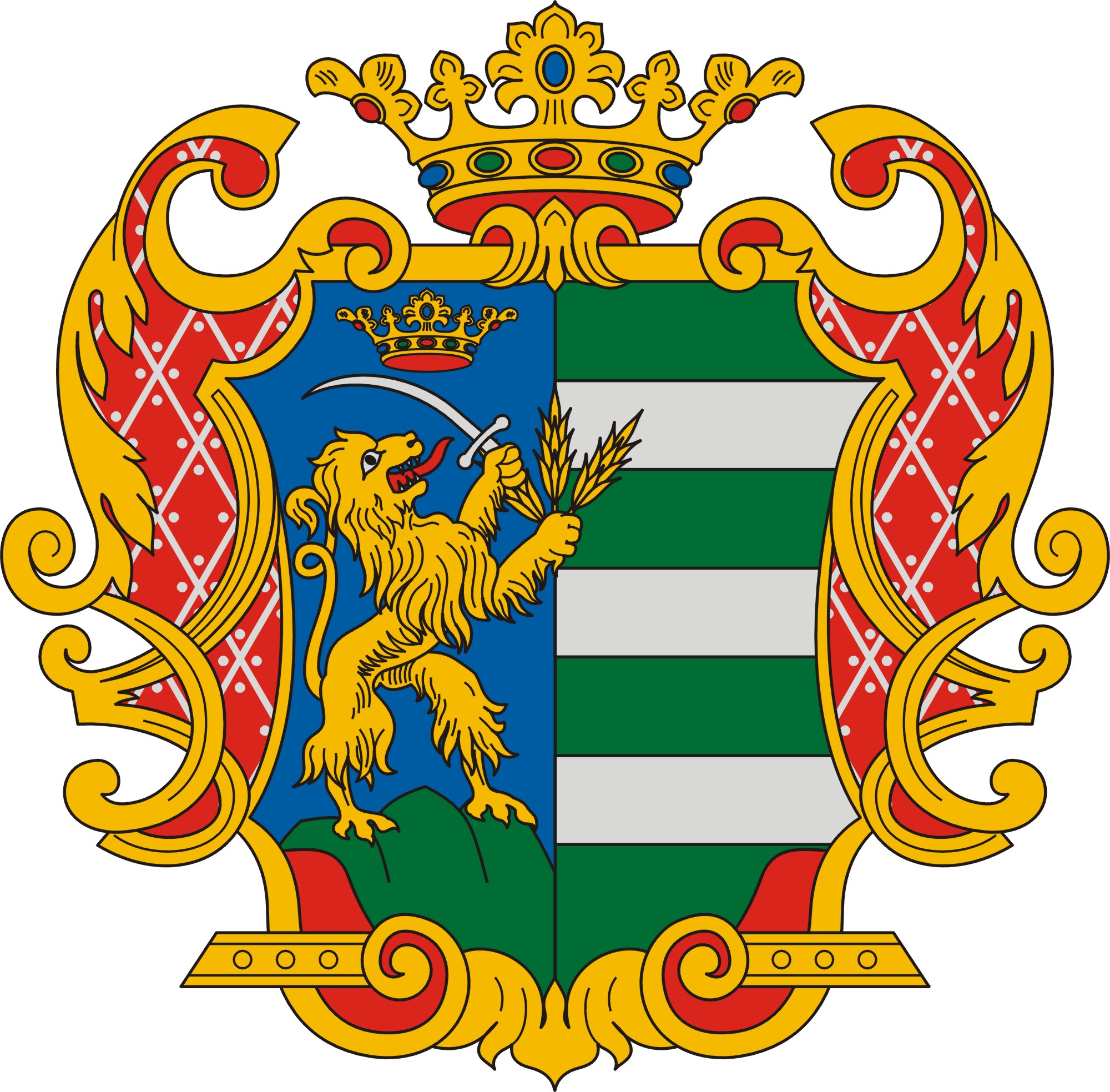 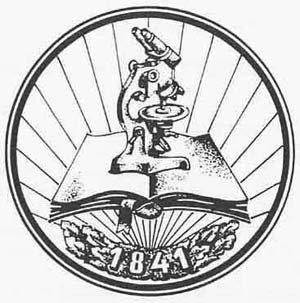 TIT8. osztály4. forduló2023/2024TÉMAKÖR:MAGYARORSZÁG A MÁSODIK VILÁGHÁBORÚBANKedves Versenyző! Arra kérlek, hogy a javítást megkönnyítendő a következőképpen írd be válaszodat a feladatlapba:1, Töröld ki a válasznak hagyott vonalat2, A kitörölt helyre írd be a válaszodat3, Ha lehet, használj valamilyen más (ne fekete) színt.Köszönöm! Ugrai GáborEbben a feladatban egy rövid fogalmazást kell készítened. Három témakör közül választhatsz egyet, fontos, hogy 10-15 sornál ne legyen hosszabb a műved! Feltétel az egyediség! (10 pont)1, Ott voltam a kassai bevonuláson	2, Békéscsabán éltem a világháború alatt	3, A fronton harcoltamKarikázd be az általad kiválasztott cím sorszámát! (1 pont)_______________________________________________________________________________________________________________________________________________________________________________________________________________________________________________________________________________________________________________________________________________________________________________________________________________________________________________________________________________________________________________________________________________________________________________________________________________________________________________________________________________________________________________________________________________________________________________________________________________________________________________________________________________________________________________________________________________________________________________________________________________________________________________________________________________________________________________________________________________________________________________________________________________________________________________________________________________________________________________________________________________________________________________________A következő feladatot az internet segítségével tudod megoldani! Keresd meg a www.zanza.tvhonlapot, majd a baloldalon található fülek közül keresed meg a történelmet. Kattints rá A második világháború témára, majd Magyarország a II. világháborúban. című fejezetre. Nézd meg a kisfilmet és válaszolj a kérdésekre! (9 pont)	Melyik hidat látod a film elején? ________________________________________	Melyik egyesület egyenruhájában látható Teleki Pál a képen? __________________________________	Melyik magyar hadsereg sorakozott fel 1940 nyarára Békés vármegyébe? ________________________	Melyik országgal kötöttünk örökbarátsági szerződést? _______________________________________	Teleki búcsúlevelének megszólítása a következő: „Főméltóságú Úr!” Kit illetett ebben a korszakban ez a cím?			_____________________________________________________Melyik újság címlapján látható a hadiállapot bejelentése? _____________________________________Ki lett a II. magyar hadsereg főparancsnoka? _______________________________________________	Mi volt a fedőneve Magyarország megszállásának? __________________________________________	Hol alakult meg az Ideiglenes Kormány? _____________________________________________Ebben a feladatban a Bëlga együttes Magyarország a második világháborúban című számát kell elemezned. Válaszolj a dalszöveghez kapcsolódó kérdésekre! (22 pont)„[…]
1938. november másodika -
az első bécsi döntés - egy kis Felvidék és Kárpátalja
visszakerül, ami majdnem egymillió magyart jelent.
Aztán '39. márciusában már egész Kárpátalja a mienk.Milyen városok kerülnek vissza a versszakban megénekelt eseményekkor? 1, _____________________________	2, ______________________________________3, _____________________________	4, ______________________________________

És ekkor van a Márciusi Front, meg a Nemzeti Akarat Pártja,
amiből lett később a Nyilas Párt, Szálasi bandája.
Azért változott meg a neve, mert Teleki Pál betiltatta,
aki '39-től miniszterelnök, és sikerült kívültartania
Magyarországot egy ideig a világháborúból,
ami '39. szeptember 1-én indult és már a második volt.

Ebben az évben kiléptünk a Népszövetségből,
'40-ben meg kivesszük a részünket a háromhatalmi egyezményből.
1940. augusztus 30-án
Magyarország a második bécsi döntés alapján
visszakapta Észak-Erdélyt Székelyfölddel,
hol a magyarajkúak száma akkor egymillió-háromszázezer.a, Melyik évben lép ki Magyarország a Népszövetségből? ____________________b , Mely országok alapították a háromhatalmi egyezményt? 		1, ______________________________________________________-2, ______________________________________________________3, ______________________________________________________

[…]
'41. április, Bárdossy a miniszterelnök.
Átengedi a nácikat, cserébe a Baranyai-háromszög,
a Muraköz, és Bácska vissza lett csatolva.
Kassát meg lebombázták, a mai napig nem tudni, hogy kik voltak.

Ez elég volt Bárdossynak, hogy hadat üzenjen a Szovjetuniónak:
indul a gyors hadtest, biciklisekkel, Ukrajnába.
'41. december - hadüzenet az USA-ba, hadiállapot Angliában.
'42. januárjában a Honvédség újvidéki mészárlása:
a vizsgálat elől a tisztek elmenekülnek Németországba.Kinek a halálát követően lett Bárdossy a miniszterelnök? _________________________Ki nevezte őt ki? _________________________________________________________Mi volt ekkor hazánk államformája? _________________________________________

[…]

1942. márciusában
Bethlennek az egyik hűséges barátja,
Kállay Miklós került a kormányra,
bár Horthy őt hosszasan kapacitálta.Mit jelent a kapacitálta kifejezés? ____________________________________________

[…]
"El fogják veszteni" - gondolta Kállay,
Szentgyörgyi Albertet kérte fel tárgyalni.
"Az angolok elérik egyszer majd hazánkat,
inkább majd őnekik adjuk meg magunkat."Mire gondolt Kállay? ____________________________________________________________________________________________________________________________Miről nevezetes „Szentgyörgyi Albert”? _____________________________________________________________________________________________________________
[…]
'44. tavaszán így lettünk megszállva,
Horthy jól lehordva, Kállay leváltva.
És el is vitték őt a hírhedt táborba.
Adolf a vezetést rábízta Edmondra.
Kik szálltak meg minket 1944-ben? ________________________________Ki ő?	Adolf: ____________________________________________________	Edmond: __________________________________________________
[…]

A nemzetvezető teljes terrort vezet be,
kivégzik azokat, akik nem vonulnak be.
A hungarizmus jegyében "halálmenetelnek" -
Radnóti Miklós is így veszett el.	Ki volt a nemzetvezető? _________________________________________________________Melyik párt vezetője volt? ________________________________________________________
		Miért „veszett el” Radnóti Miklós? _________________________________________________		_____________________________________________________________________________Épp 65 éve, így, áprilisban volt vége,
majd egy évvel később, március 12-én
a Népbíróság akasztotta fel Szálasi Ferencet,
és vele a nyilas vezetőket.Melyik évben írták a dalt? ___________________________

A felszabadulás hogy kezdődött?
A szovjet hadsereg azt hitte, legyőzött -
többezer embert szállítottak Szovjetunióba:
kényszermunkára, málenkij robotnak.Mit jelent a „málenkij robot” kifejezés? __________________________________________________________________________________________________________________________

[…]A térkép segítségével válaszolj a kérdésekre!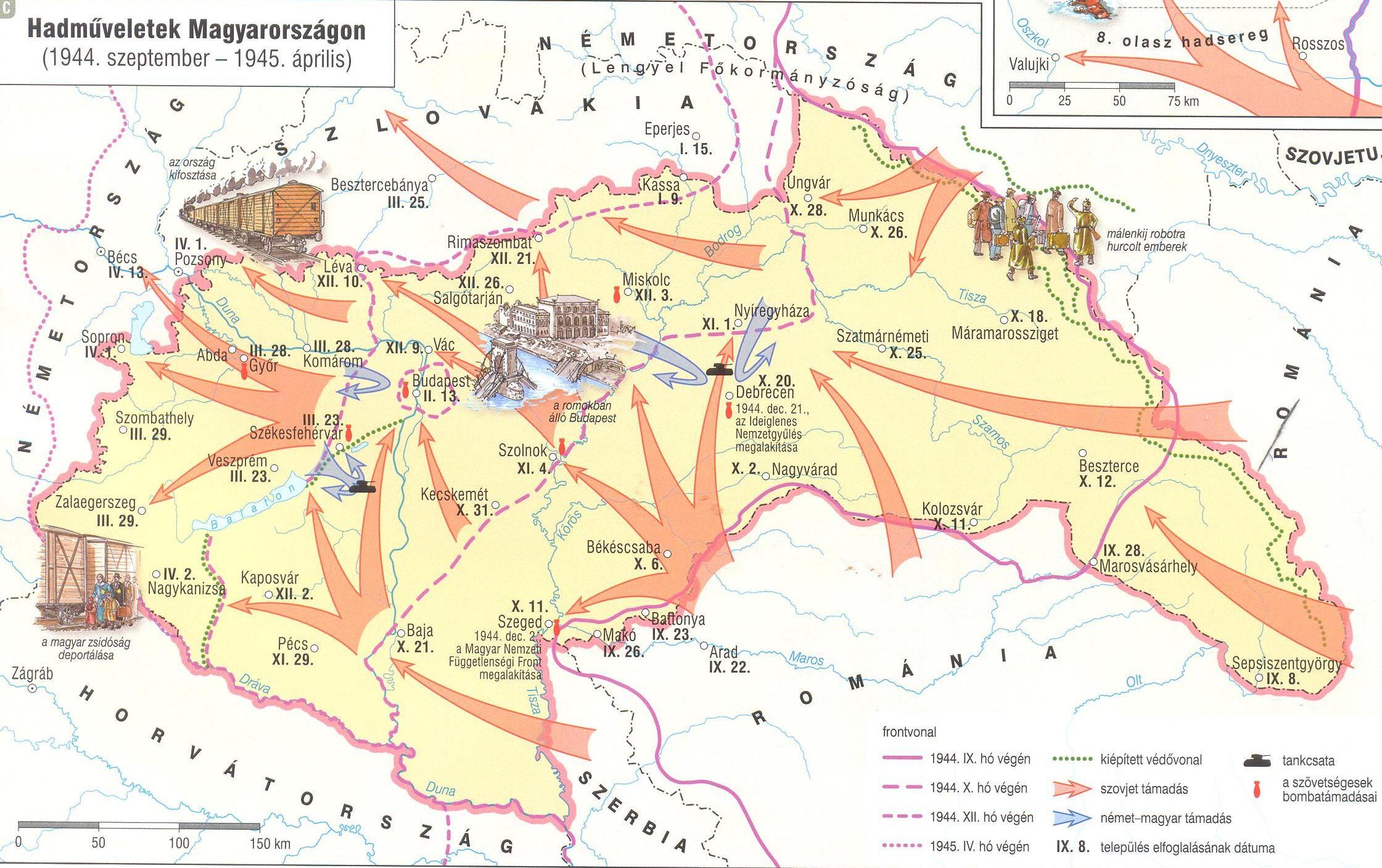 a, Mikor (év-hónap-nap) foglalta el a szovjet hadsereg a következő településeket? (4 pont)	Kolozsvár: _______________________	Veszprém: _________________________	Munkács: _________________________	Sopron: ____________________________b, Melyik épület (nem híd) látható a Budapestnél található képen? (1 pont)		_____________________________________________________________________c, Mely városokat ért szövetséges bombatámadás? (4 pont)		1, _________________________________		2, __________________________________		3, _________________________________		4, __________________________________	d, Hol alakult meg? (2 pont)		Magyar Nemzeti Függetlenségi Front? ______________________________________		Ideiglenes Nemzetgyűlés: ________________________________________________„A harmincas évek közepén a kisgazdapárt politikusa, Gyöngyösi János játszott fontos szerepet a helyi közéletben, később az országos politika meghatározó személyisége lett. Berthóty Istvánt 1929-ben Medovarszky Mátyás, 1930–1944 között Jánossy Gyula követte a polgármesteri székben. Az ő városvezetői idejére esik a békéscsabai zsidóság gettóba zárása, majd koncentrációs táborba hurcolása. 1944 májusától az ún. zsidó háztömbökbe és a kijelölt házakba telepítettek 770 zsidó családot, kereken 2 200 főt. Ezzel együtt 226 zsidó boltot és 137 ipari vállalatot zártak be. Júniusban a vasútállomás közelében levő Dohánybeváltó telepére zsúfolták össze a zsidóságot, és innen indultak a szerelvények Auschwitz-ba. A 2200 deportáltból csupán 182-en tértek vissza Békéscsabára. Emléküket az azóta lebontott Dohánybeváltó helyén a gyalogjárdába beépített emléktábla őrzi.A második világháború során a stratégiai célpontot jelentő vasútállomást az 1944. szeptember 21-én végrehajtott amerikai bombatámadás rongálta meg. Az állomásra szórt bombák a környéken, így Erzsébethelyen is komoly pusztítást végeztek. Rommá lett az 1930-ban felépített kapucinus templom és kolostor, amelynek falai között lelte halálát P. Bayer Cirill kapucinus segédlelkész, a bombázás 96 halálos áldozatának egyike. Hetven épület vált romhalmazzá, köztük az állomással szembeni Kakas Szálló. A MÁV és az AEGV pályaudvar vágányai megsérültek, mozdonyok és 520 vagon vált üzemképtelenné. November 1-jén német légitámadás érte a vasútállomást, ahol kőolajat szállító tartálykocsik váltak a tűz martalékává, de megsérült a Rokka épülete és a gépei is.Jánossy Gyula polgármester szeptember 22-én elmenekült a városból, az itt maradt tisztviselők másnap megpróbáltak felkészülni a várható szovjet támadás fogadására, bűnvádi és fegyelmi eljárást helyeztek kilátásba az elmenekült tisztviselőkkel szemben. Jánossy polgármester visszatérve új katonai parancsnokkal igyekezett úrrá lenni a helyzeten, de a szovjet csapatok közeledtére végleg elhagyta a várost. A Lencsési úton 1944. október 6-án reggel 6-7 óra között ellenállás nélkül benyomultak a szovjet csapatok előőrsei a Corvin utcába. Október 8-án megalakult a Magyar Kommunista Párt helyi csoportja. Október 9-én a kommunisták, a kisgazdák és a polgárság képviselőiből megalakult az Ideiglenes Városi Tanács, és népőrség szervezésére került sor. A kommunisták a megszálló szovjet csapatokra támaszkodva a párt vezető szerepét akarták biztosítani a város irányításában.”Jároli József: Békéscsaba rövid története a kezdetektől napjainkigKi ő? (3 pont)	A bombázásban meghalt segédlelkész: ___________________________________________________	Az országos politikát meghatározó békéscsabai személy: _____________________________________	Polgármester, aki elmenekült a városból: __________________________________________________	Mikor történt? (3 pont)	Békéscsabai vasútállomás bombázása (év-hónap-nap): _______________________________________	Szovjet csapatok megszállják a várost (év-hó-nap): __________________________________________	A megyei zsidóságot a  Dohánybeváltóba kényszerítik (év-hónap): _____________________________	Igaz (I) vagy hamis (H)? (3 pont)	Békéscsabát amerikai és német légitámadás is érte. _____	1945. október 9-én alakult meg az Ideiglenes Városi Tanács. _____	A német bombázásban semmisült meg a Kakas Szálló. _____néviskolabeküldési határidő2024. március 08.